DIV SLOMIN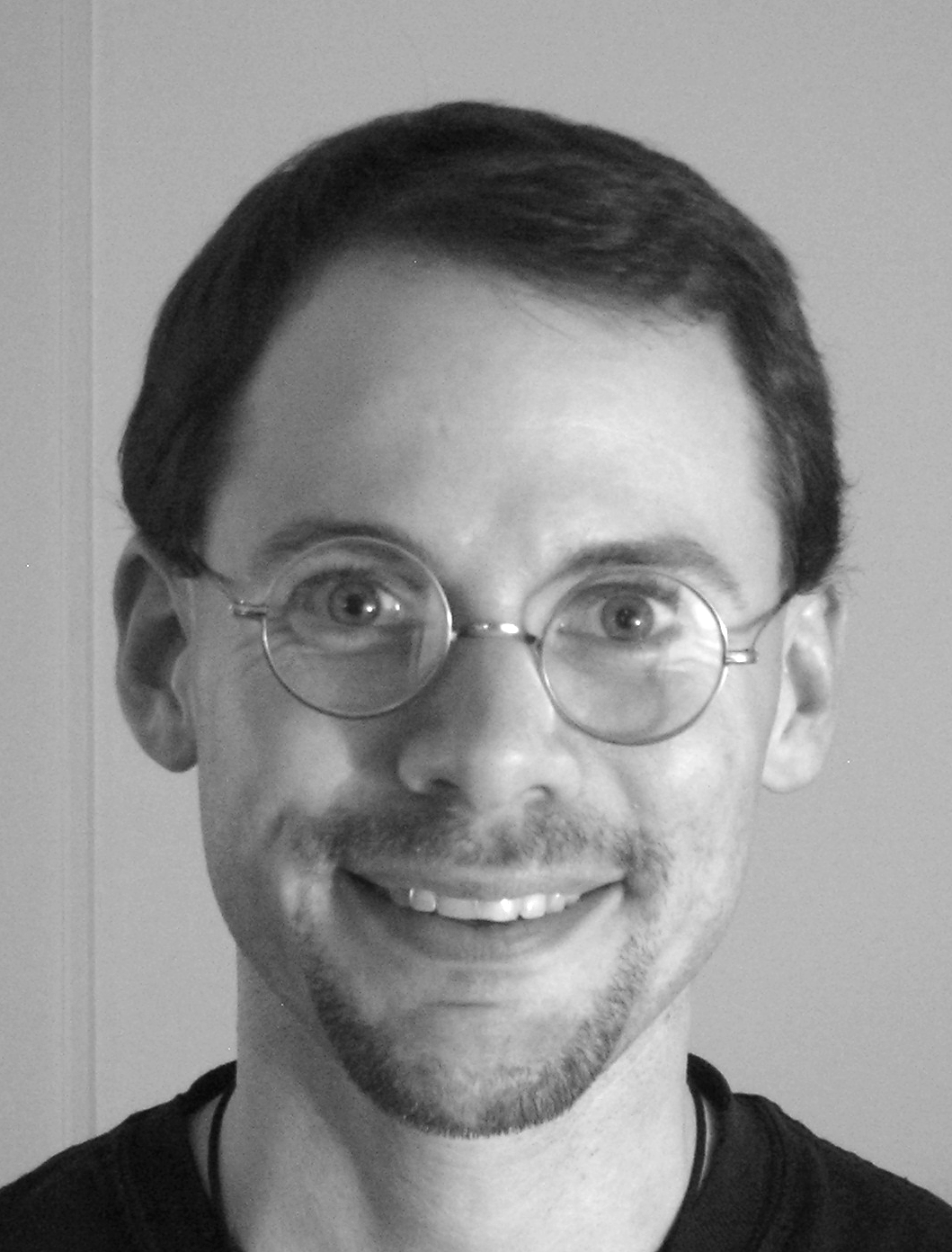 dgslomin@alumni.princeton.edu978-771-4289SELECTED RÉSUMÉTHEATER – ONSTAGEChorus member in The Midwinter Revels for 2023 (Feast of Fools) in Cambridge, MAChorus member and German soldier in The Midwinter Revels for 2022 (Ellis Island)Chorus member in The Christmas Revels for 2019 (American Crossroads)Chorus member in The Christmas Revels for 2018 (Nordic)Hartley in Titanic at Theatre III in Acton, MA, 2016Sparky in Forever Plaid at Theatre III, 2009Fleet in Titanic at Actorsingers in Nashua, NH, 2002Abel in Children of Eden at Theatre III, 2000Herb in Godspell at Theatre III, 2000THEATER – OFFSTAGEMusic director for Pippin at Arlington Friends of the Drama in Arlington, MA, 2023Music director for Nunsense at Arlington Friends of the Drama, 2023Music director for Iolanthe at Arlington Friends of the Drama, 2022Music director for You’re a Good Man, Charlie Brown at Theatre III, 2019Music director for The Spitfire Grill at Theatre III, 2018Music director for Titanic at Theatre III, 2016EMACT award-winning composer and pianist for The Shadow Box at Theatre III, 2015Music director for Little Women at Theatre III, 2014Composer and pianist for two of the Stratton Players’ evenings of new comedy shorts in Fitchburg, MA, 2012-2013Music director for The 25th Annual Putnam County Spelling Bee at Theatre III, 2010EMACT award-winning composer and pianist for On Golden Pond at Theatre III, 2007Composer of Sky, a one-act which premiered at the Middlesex School in Concord, MA, 2001Music director for You’re a Good Man, Charlie Brown at Theatre III, 2001VOCALTenor (A2 – G4, plus falsetto)Director, singer, and instrumentalist in A Goodlie Companye, a central Massachusetts madrigal group, 1999-2018Singer in Shere Khan, a contemporary a cappella group at Princeton University, 1994-1998Singer in the Princeton University Glee Club, the school’s official large classical chorus, 1994-1997Singer in the New Jersey All-State Chorus, 1991-1993PUBLISHED RECORDINGSWhen the Sun Comes Out Again, original piano solos, 2020Kittens on the Keys, original piano solos, 2019 Scintillations, original piano solos, 2008 Age of Wonder, original piano solos, 2005OTHER RELEVANT SKILLSProficient on piano; enthusiastic amateur on numerous other instruments including Irish bouzouki, mandolin, guitar, and concertinaComposing, arranging, aural transcription, conducting, sound design and execution, synthesizer programming